Physics FormulasChapter 2 - Linear KinematicsChapter 3 - Two dimensional motion and vectors:Chapters 4, 5 and 6 Force, Work and Power, and MomentumChapter 7 - Circular Motion and GravityChapter 12 - WavesFormulas:Symbols and units:vavg 	- average velocity (m/s)Δv 	- change in velocity (m/s) x 	- displacement (m)vi 	- initial velocity (m/s)vf 	- final velocity (m/s)a 	- acceleration (m/s/s)t 	- elapsed time (s)Distance and time:1 hr = 60 min = 3600 sec1 day = 86400 sec1 km = 1000 m  0.6214 mile1 mile = 5280 ft = 1760 yards  1609 m1 foot = 12 inches  30.48 cm1 cm = 2.54 cm (defined)1 m  3.281 ft1 yard = 3 feetShortcuts: (mph = miles/hour)1 m/s = 3.6 km/hr  2.237 mph  3.281 ft/s1 mph  1.467 f/s (1.46666666…)  1.609 km/hr  0.4470 m/s1 f/s = 0.3048 m/s  0.6818 mph (.6818181818…)  1.0973 km/hr1 km/hr   0.2778 m/s  0.6214 mph  0.9113 ft/sFree Fall Problems:Making the direction down negative (-)a = -9.8 m/s/s (always)v at top = 0 (because.....)If starts and ends at same elevation:½ total time to topTotal time in air = 2x time to topvf = -viVectors:Finding Components:1. Draw components from tail to tipUse arrows for components2. Find the length of the sides:opp = hyp Sin(θ)adj  = hyp Cos(θ)3. Decide x or y, + or -4. Write it as             units  +               units Adding two component vectors:     A = 1 m x + 2 m y     B = 2 m x + 3 m yA+B = 3 m x + 5 m y	(Add x to x and y to y)Converting Components to Angle Magnitude:1. Draw the vectorDraw x, and from there draw y as arrowsThe vector goes from the tail of the x to the tip of the ye.g. 3.0 m x + -4.0 m y:2. Find the angle using Tan-13. Find the magnitude using the Pythagorean theoremProjectile Motion: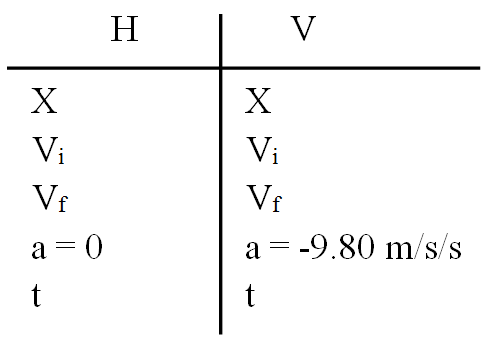 Fill in given, solve.  Time is shared by both sidesCliff Problems: Purely horizontal initial velocity, so Vi vertical = 0Arc Problems:1. Break launch velocity into components2. Fill in H/V table 3. For level range remember vertical Vf = -Vi4. To get greatest height remember vertical Vf at top = 0Boat Crossing River:1. Fill this in: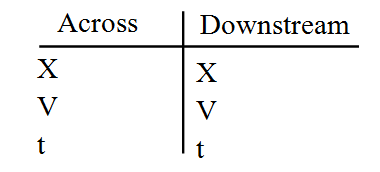 Solve.  Time is shared by both sides.Range Equation:e.g.    v2/9.8*sin(2*angle), e.g.    sin-1(9.8*range/v2)/2Force: F = maFg = mg (g = 9.8 N/kg on earth)Ff = FN ( = mg)Symbols and units:F 	- force (N)m 	- mass (kg) (g/1000 = kg)a 	- acceleration (m/s/s) 	- coefficient of friction Work and Power:W = Fd = Fd(cos)F = mg (lifting)orF = mg (dragging)P = FvSymbols and units:P - Power (W)W - Work (J)F - Force (N)d - distance (m)t - time (s)m - mass (kg) - coefficient of friction1 HP = 745.7 WKinetic Energy:KE = ½mv2Potential Energy:PE = mghElastic (Spring) Potential Energy:PEelastic = ½kx2Fd + mgh + ½mv2 = Fd + mgh + ½mv2KE - Kinetic Energy (J)m - Mass (kg)v - Velocity (m/s)PE - Potential Energy (J)m - Mass (kg)g - 9.8 N/kgh - Elevation (m)PE - Potential Energy (J) (Stored in a spring)k - Spring Constant (N/m)x - Stretch/Compression Distance (m)Momentum:p = mvFt = impulseFt = mvSymbols and units:p - momentum (kg m/s)m - mass (kg)v - velocity (m/s)v - change in velocity (m/s) t - elapsed time (s)Circular Motion:Symbols and units:F 	- force (N)m 	- mass (kg) (g/1000 = kg)a 	- acceleration (m/s/s) 	- coefficient of friction v 	- tangential velocity (m/s)T 	- period (s) Vertical Circle:Top: 1g – ride               Bottom: 1g + ride(m/s/s)  9.8 = (“g”s)(“g”s ) x 9.8 = (m/s/s)Inverted “g”s are negative1 “g” = 9.8 m/s/sa > 9.8 for water to stay in the bucket etc.Gravity:G - Universal Gravitation Constant   	(6.67x10-11 Nm2/kg2)Symbols and units:F 	- force (N)m1 	- the first mass (kg) m2 	- the second mass (kg) r 	- distance separating the centers (m)G 	- Universal Gravitation Constant   	(6.67x10-11 Nm2/kg2)Orbit: (r, m, v):                                 Orbit: (r, m, T):Note: - the satellite mass cancels if ms << mc.Symbols and units:mc 	- central body mass (kg) ms 	- satellite mass (kg) v 	- orbital velocity (m/s)r 	- orbital radius (m)T 	- period (s) G 	- Universal Gravitation Constant   	(6.67x10-11 Nm2/kg2)Basic Waves:Symbols and units: 	- Wavelength (m)f 	- Frequency (Hz)v 	- Wave speed (m/s)T 	- Period (s)Standing Waves          = 1 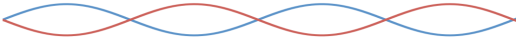                                 or   Symbols and units:L 	- Length of standing wave (m) 	- Wavelength (m)n 	- Number of quarter wavelengthsDoppler:Moving Source:                                      Moving Observer:Symbols and units:f' 	- Shifted Frequency (Hz)f 	- Original Frequency (Hz)v 	- Speed of sound (m/s) us 	- Speed of source (m/s)uo 	- Speed of observer (m/s)